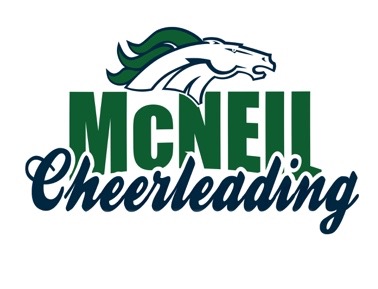 McNeil Cheerleading Booster ClubScholarship ApplicationStudent Name:_________________________Student ID#:___________________________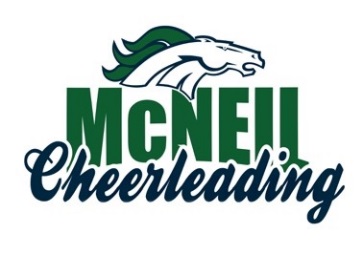 READ ALL DOCUMENTS - THEY ARE VERY IMPORTANT!Any current McNeil senior cheerleader/mascot in good standing through the end of the school year, who has served on the McNeil Cheerleading Squad for a minimum of one year, is a candidate for a McNeil High School Cheer Booster Club Scholarship. The number and value of available scholarships will vary from year to year based on the Booster Club’s level of funding. In order to comply with U.I.L. Guidelines and better administer our Scholarship Program, the McNeil High School Cheer Booster Club is distributing the enclosed information.Please carefully read all the attached documents, paying particular attention to:1.	The McNeil High School Cheer Booster Club Scholarship Program Guidelines2.	The McNeil High School Cheer Booster Club Scholarship Candidate Application FormThe Scholarship Program Candidate Application Form must be completed and submitted, in a sealed envelope, to Coach Lethin on or before April 3, 2020.  Candidates who submit their applications after this deadline will not be eligible for a scholarship. The following documents must be completed and submitted as your application for a McNeil High School Cheer Booster Club Scholarship:McNeil High School Cheer Booster Club Scholarship Program Candidate Application Form7 - Semester High School Transcript Three teacher recommendations - you may request recommendations from your junior and senior year teachers only. Forms are attached and it is your responsibility to ensure they are completed and included on time. The teachers are to return the recommendations directly to Coach Lethin.The submission of the completed documents listed above is the sole responsibility of the applicant and his/her parent, guardian, or responsible adult of record.Please sign the Acknowledgement Form and return it to Coach Lethin on or before April 3, 2020.  2019-2020 McNeil High School Cheer Booster ClubScholarship Program GuidelinesAny current McNeil senior cheerleader/mascot in good standing through the end of the school year, who has served a minimum of one year on the McNeil Cheer Squad, will be eligible to apply for the McNeil High School Cheer Booster Club Scholarship.The application process must be clearly communicated, and the application forms must be readily available to all potential applicants. The Scholarship Review Committee must consider all eligible senior cheerleader/mascot applicants.The Scholarship Review Committee will be made up of 5 or 7 voting members (an odd number) limited to parents from the Booster Club who do not have children who would be eligible for consideration for scholarship. Application scoring, decision materials, notes, and/or any other documentation used by the Scholarship Review Committee in connection with a given applicant shall be made available upon written request by that applicant. No applicant shall have access to another applicant’s information. The McNeil Cheer Booster Club must retain the original materials for a minimum of 10 years in accordance with the District Scholarship Program guidelines.All completed applications must be turned in to Coach Lethin on or before April 3, 2020. Candidates who submit their applications after this deadline will not be eligible for a scholarship.All scholarship applications must be submitted complete (Candidate Application Form, 7-semester high school transcript, and three teacher recommendations). Scholarship awards are not “need” based.After scholarship applications are turned into Coach Lethin, a time and place will be announced for a timed essay to be written in class. The prompt of the essay will be determined by the scholarship committee, and will be revealed at the beginning of the timed session.A maximum of (2) $500 scholarships will be awarded each year IF the Booster Club budget allows. The 2 cheerleaders with the highest scores on the scholarship grading rubric will be awarded the scholarships. In the event of a tie, the applicant with the higher score on the essay portion of the application will be awarded the scholarship. The essay portion will be administered after the application is due.Applicant’s enrollment in an accredited institution (college, university, trade school, military academy, etc.) is a requirement for receiving scholarship funds.  Disbursement checks including scholarship funds shall be made payable to the college/university in the student’s name. A list of those awarded scholarships will be given to the McNeil High School Accountant.  Scholarship recipients or their parents must direct the accountant to which eligible school the payment should be sent.2019-2020 McNeil High School Cheer Booster Club Scholarship Program Candidate Application FormApplicant Name:                                                                                Applicant’s Score:			  Coaches Initial:______			                      (Please Print Your Name)This form is to be completed by applicant and submitted with a 7-Semester high school transcript and three teacher recommendations to Coach Lethin on or before April 3, 2020.  Please return the application and required paperwork in a sealed envelope.  Please check one statement in each category that best reflects your accomplishments:ACADEMICS:1. GPA (7-semester high school transcript, cumulative GPA-may be rounded up to the nearest tenth)(  ) 4.75-5.0+	          (  ) 4.25-4.75	  (  ) 3.75-4.25	   (  ) 3.25-3.75	   (  ) less than 3.2520 points                      15 points                 10 points               5 points              2 pointsCHEERLEADING EXPERIENCE:2. Years on the McNeil High School Squad(s)(  ) 4 years		(  ) 3 years		(  ) 2 years		(  ) 1 year12 points		10 points		8 points		                6 points3. Number of years on McNeil Varsity Squad(  ) 3 years		 (  ) 2 years		(  ) l year 8 points   		 6 points		 4 pointsCoach(s) Signature for Verification:_____________________________________________________5. Extra Activities: Member of other clubs or organizations at McNeil High School.  List the club or organization(s), years participated and sponsor/supervisor name & Signature.  (Ex. National Honor Society, Student Council, Mu Alpha Theta etc.)  One point will be awarded for each club/organization per year of participation. (Up to a possible of 15 points)               ** Excludes required Cheer team activities and events**6. Awards/AccomplishmentsAny School or community awards or accomplishments.  Examples include: Elected officer of a club, selected as captain or leader of a club or team, received your letter for participating in an activity at the varsity level, MVP, All-District, cast member, academics award through the school, etc. 1 point per award, up to 10 possible points.  ** This can include Cheer Awards or Positions**7.  Teacher Recommendations - You may request recommendations from your junior and senior year teachers only. Forms are attached and it is your responsibility to ensure they are completed and included on time. Each recommendation has a possibility of earning 5 points (15 points total).8. Essay - After the scholarship applications are turned into Coach Lethin, a time and place will be announced for a timed essay to be written in class. The prompt of the essay will be determined by the scholarship committee, and will be revealed at the beginning of the timed session.In the event of a tie on the grading rubric, the applicant with the higher score on the essay will be awarded the scholarship.Scoring of the essay to be conducted by a McNeil High School employee. (20 points total)2019-2020 McNeil High School Cheer Booster ClubScholarship Acknowledgement FormI, the undersigned have received, read and understand the:McNeil High School Cheer Booster Club Scholarship Program GuidelinesMcNeil High School Cheer Booster Club Scholarship Program Candidate Application FormApplicant Signature/Date:Parent, Guardian, or Responsible Adult of Record Signature/Date:(Return the signed Authorization Form to Coach Lethin on or before April 3, 2020 to be eligible for a 2019-2020 scholarship.)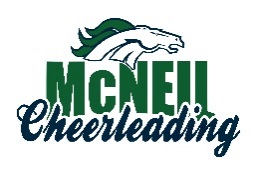 2019-2020 McNeil High School Cheer Booster Club ScholarshipTeacher RecommendationCheerleaders Name: 	Teacher Name:	 Signature:	Course: 	The Student listed above has expressed a desire to apply for a scholarship sponsored by the McNeil Cheer Booster Club. The Cheer Sponsorship Committee would like your assistance in selecting a quality cheerleader who exemplifies positive traits. We would appreciate your taking time to complete the following recommendation form. This recommendation form will be treated confidentially, so please be as honest as possible. Do not return this form to the student. Please submit to Carolyn Lethin, at the McNeil High School main campus mailroom by April 3, 2020.Please rate the candidate’s:	Circle One:	Poor	ExceptionalAttitude	1	2	3	4	5Respectfulness of Authority	1	2	3	4	5Responsibility	1	2	3	4	5Leadership	1	2	3	4	5Character	1	2	3	4	5Maturity	1	2	3	4	5Kindness to Peers	1	2	3	4	5Communication Effectiveness	1	2	3	4	5Reliability	1	2	3	4	5Punctuality	1	2	3	4	5Additional Comments:22019-2020 McNeil High School Cheer Booster Club ScholarshipTeacher RecommendationCheerleaders Name: 	Teacher Name:	 Signature:	Course: 	The Student listed above has expressed a desire to apply for a scholarship sponsored by the McNeil Cheer Booster Club. The Cheer Sponsorship Committee would like your assistance in selecting a quality cheerleader who exemplifies positive traits. We would appreciate your taking time to complete the following recommendation form. This recommendation form will be treated confidentially, so please be as honest as possible. Do not return this form to the student. Please submit to Carolyn Lethin, at the McNeil High School main campus mailroom by April 3, 2020.Please rate the candidate’s:	Circle One:	Poor	ExceptionalAttitude	1	2	3	4	5Respectfulness of Authority	1	2	3	4	5Responsibility	1	2	3	4	5Leadership	1	2	3	4	5Character	1	2	3	4	5Maturity	1	2	3	4	5Kindness to Peers	1	2	3	4	5Communication Effectiveness	1	2	3	4	5Reliability	1	2	3	4	5Punctuality	1	2	3	4	5Additional Comments:2019-2020 McNeil High School Cheer Booster Club ScholarshipTeacher RecommendationCheerleaders Name: 	Teacher Name:	 Signature:	Course: 	The Student listed above has expressed a desire to apply for a scholarship sponsored by the McNeil Cheer Booster Club. The Cheer Sponsorship Committee would like your assistance in selecting a quality cheerleader who exemplifies positive traits. We would appreciate your taking time to complete the following recommendation form. This recommendation form will be treated confidentially, so please be as honest as possible. Do not return this form to the student. Please submit to Carolyn Lethin, at the McNeil High School main campus mailroom by April 3, 2020.Please rate the candidate’s:	Circle One:	Poor	ExceptionalAttitude	1	2	3	4	5Respectfulness of Authority	1	2	3	4	5Responsibility	1	2	3	4	5Leadership	1	2	3	4	5Character	1	2	3	4	5Maturity	1	2	3	4	5Kindness to Peers	1	2	3	4	5Communication Effectiveness	1	2	3	4	5Reliability	1	2	3	4	5Punctuality	1	2	3	4	5Additional Comments:2019-2020 McNeil High School Cheer Booster Club Scholarship Program Final Scoring FormApplicant Name:                                                                   		                     Committee Member Signature: 	2019-2020 McNeil High School Cheer Booster Club Scholarship Program Candidate Score SheetApplicant Name:                                                                                           Applicant’s Score:             	ACADEMICS (possible 20):CHEERLEADING EXPERIENCE (possible 20):CLUBS/ORGANIZATIONS (up to 15):Awards/Accomplishments (up to 10): TEACHER RECOMMENDATIONS (possible 15):ESSAY (possible 20):Club/OrganizationYears Participated FR    SO      JR      SRSponsor’s NameSponsor/Supervisor SignaturePoints GivenClub/OrganizationYears ParticipatedFR      SO       JR        SRSponsor(s) NameSponsor(s)/Supervisor SignaturePoints GivenCATEGORYPOSSIBLE POINTSSCOREGPA20 pointsYears on MHS Squad12 pointsYears on MHS Varsity8 pointsAdditional clubs/organizationsUp to 15 pointsAwards/AccomplishmentsUp to 10 pointsTeacher Recommendations15 pointsEssay20 pointsFINAL SCOREGPATOTAL SCORE:Years on squadScore:Years on varsityScore:TOTAL SCORE:Number of Club/Organizations with yearsTOTAL SCORE:Awards/Accomplishments with years and organizationTOTAL SCORE:Teacher #1Score:Teacher #2Score:Teacher #3Score:TOTAL SCORE: TOTAL SCORE: